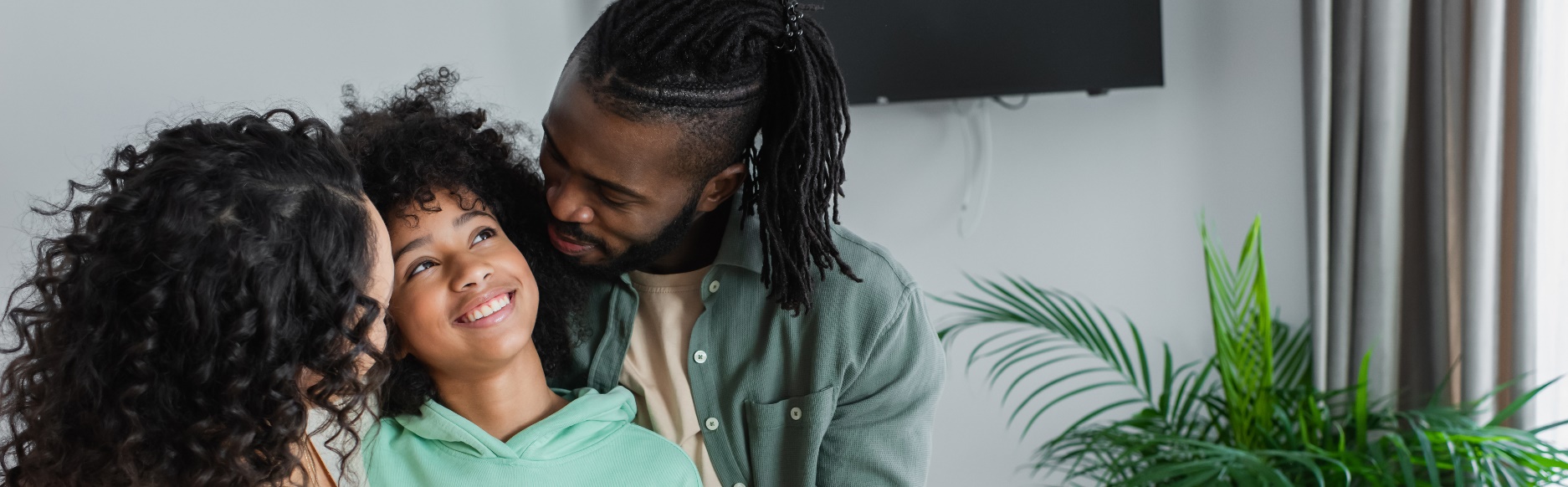 Youth name: 	Youth ID:	 Youth date of birth: Agency providing Stabilization Services: Date follow-up completed: 7. 	What is the living arrangement of the youth for which you sought Stabilization Services?  Both biological parents Biological mother Biological father Other relatives Legal guardian who is not a relative Foster parents Other (please specify: )8.	Has the youth had any out-of-home placements since you completed Stabilization Services?  No Yes9.	Other than out-of-home placements, is the youth’s living situation different from when you called Stabilization Services?  No Yes: why has the living arrangement changed?  10.	Have you needed to go to an Emergency Department for your child’s behavioral or mental health since your family finished Stabilization Services? No Yes11.	Have you or your child had any interactions with law enforcement regarding your child’s behavior since your family finished Stabilization Services? No Yes12. Has your family received mental health services for which you were referred? No (why not? ) Yes Not applicable13. Has your family received other services or supports for which you were referred, such as cultural, religious, or other community organizations? No (why not? ) Yes Not applicable14.  Name of Stabilization Services provider you worked with (optional): 15. Any feedback you’d like to provide us? Strongly agreeAgreeDisagreeStrongly disagreeNot applicable1.	I was able to connect with Stabilization Services at a time that was easy and convenient for me.2.	The Stabilization Services staff responded in a way that was appropriate to my gender, language, cultural and spiritual needs.3.	Stabilization Services worked with me in a way to create plans for support and stability.4.	Overall, I feel hopeful that the plans will meet my family needs.5.	I am satisfied about the Stabilization Services we received.6.	I would recommend Stabilization Services to other families with a similar need.